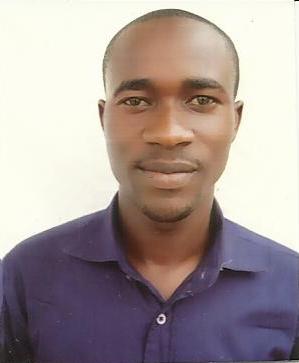 240441@gulfjobseekers.com 		CAREER OBJECTIVE ………………………………………………………………………………………………………………….To achieve satisfaction at work as an excellent team member, contributing my wealth of experience and professional capabilities to enhance the achievability of the organizational goals and objectives of any establishment I find myself.WORK EXPERIENCE………………………………………………………………………………………………………………………………………………..Service crew/ Cashier at PH7 Catering Services affiliated with Ultimate HR solutions Dubai- Aug.	 2014-June 2015Perform the following duties under the company at AL Safa Boys School Canteen Dubai:Providing sales and cashier services to staffs and students in a well coordinated manner Handling of Point of Sales (POS) for effective calculations of incomes and expendituresTaking customers orders and fast forwarding the process. Providing relevant explanations about the operations of the school canteen to the staffs of Dubai municipality and Dubai ministry of Education. Customer care representative at Sweet mother Hotel, Abuja Nigeria   	 NOV2013 – JUNE 2014       					Duties performed:Greeting and welcoming of visitors with lovely smilesHelping with visitors luggage’s and helping keep their valuables safe and securedPrompt attendance to customers enquiries Getting customers feedback about the services rendered and advising management on how to improve quality of services renderedEnsuring all the necessary facilities are made available to the guestPolitely handling customers complaints and providing rapid solutions to themWaiter at Harmony Restaurant, Abuja Nigeria          	 SEPT 2012 – OCT 2013Duties performed:Cleaning and arranging the cafeteria to provide clean environment for customers Welcoming of customers with a smile and polite attitudeTaking of customers  order and delivering them without delayPolitely issuing the bills clearing and cleaning the tables Giving accurate account of daily sales to the sales managerSPECIAL SKILLS/ STRENGHT AND COMPETENCIES………………………………………………………………………………………………………………………………………………..Vast in the use of various computer applications and ability to effectively use the Point of sales (POS) to effectively compute sales and expenditure figures.Ability to work under pressure with little or no supervisionReadiness to learn fast and ability to adjust to corrections effectivelyCapabilities to calm down tension and provide rapid solutionsPassionate about helping to achieve organizational goals and objectivesEDUCATION ……………………………………………………………………………………………………………………………………………..…      Federal University of Technology, Akure,  Ondo State Nigeria		2007-2012B. Tech Project Management Technology (Second Class Upper Division)Erin Ayonigba High School, Erijiyan Ekiti, Ekiti State Nigeria     		1999 -2005 Senior Secondary School Certificate  A. U. D. Primary School, Erijiyan Ekiti,  Ekiti State Nigeria    			1993-1999 Primary School Leaving Certificate PROFESSIONAL EXAMS AND CERTIFICATIONS………………………………………………………………………………………………………………………………………………..Basic Food Hygiene Certificate by PH7 Catering Services LLC, Dubai				2014Person in Charge Level 2 Certificate by Highfield Awarding body for compliance, Dubai 	2014Graduate Member, Nigeria Institute of Management (NIM)					2014Proficiency Certificate in Management by Nigeria Institute of Management (NIM)            	2014Certified Project Manager by International Project Management Professionals (IPMP)	2013